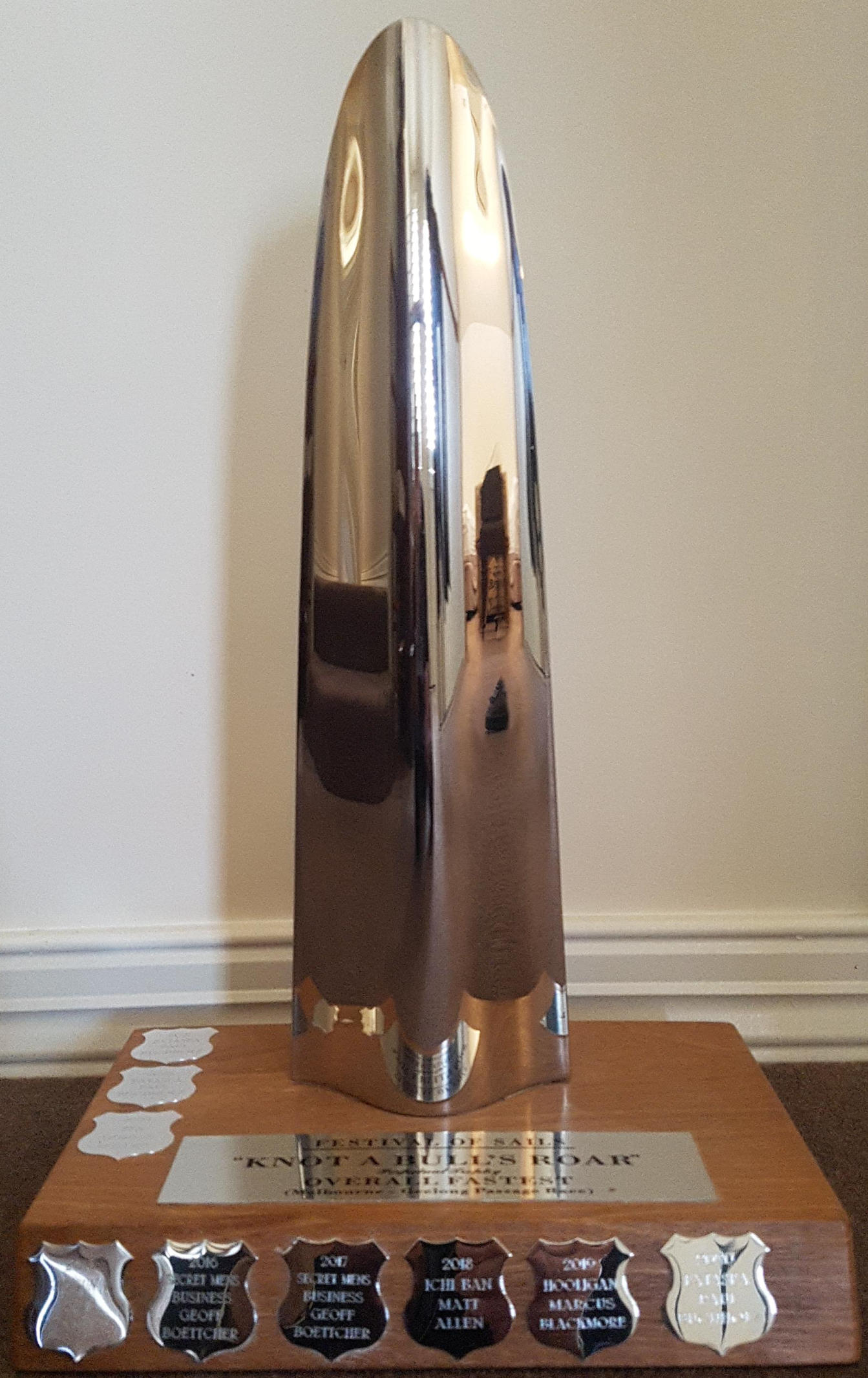 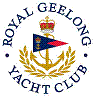 Royal Geelong Yacht Club Inc.Est 1859Trophy Deed of Gift.Trophy Deed of Gift.Trophy:Knot a Bull’s Roar Perpetual TrophyPresented by:Date:2015For:Overall Fastest Passage Race Winner ~ FoS RegattaRemarks / RevisionsClick HERE for a List of RecipientsClick HERE for a List of Recipients